Combined Surgical and Orthodontic Treatment
Contemporary Orthodontics-4th Ed. (Proffit)- Chapter 19Ali Habiballah Hassan BDS, Cert. Orthod. MPHE, PhDwww.kau.edu.sa/aakbrIntroduction  Orthognathic Surgery: Surgical repositioning of the jawsIndications:1- Severe skeletal discrepancies (Class II, III, vertical problems) that cannot be fixed by neither growth   modification nor camouflage 2- Facial Esthetics 3- When growth modification cannot be achieved Please remember:   Surgery is not a substitute for orthodontics. Instead, it must be properly coordinated with orthodonticsand other dental treatment to achieve good overall results. In the border line cases, careful decision should be made between camouflage treatment and  Surgery Envelope of Discrepancy:  determine the limits of tooth movement alone, growth modification and surgery. The limits vary by: the amount of tooth movement required The age of the patientEnvelopes are not symmetrical: 	More potential to retract than procline teeth	More potential to extrude than intrude	More potential to setback the lower jaw than to advance it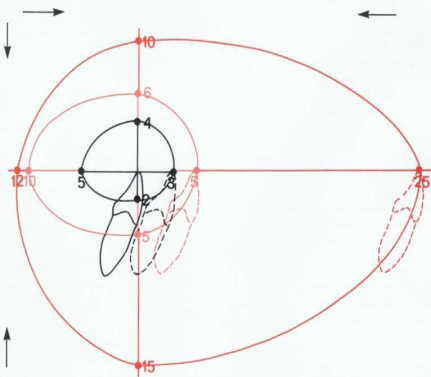 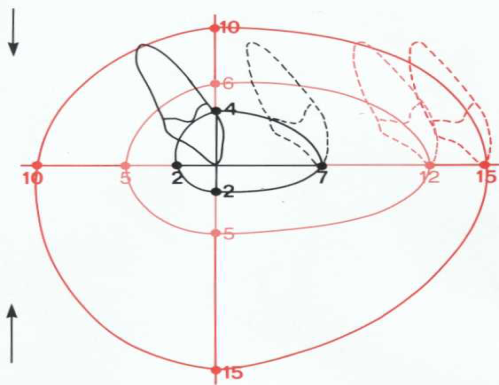 Timing of Surgery:Usually done when all growth is completeAssessed by superimposition of serial lat cephs Can be performed when growth is not yet complete in cases of psychosocial problems or great severity when function is compromised (i.e. breathing, chewing)  Surgical TechniquesBilateral sagittal split osteotomy (BSSO)Genioplasty Le Fort ILe Fort IILe Fort III                       Le Fort IIILe Fort I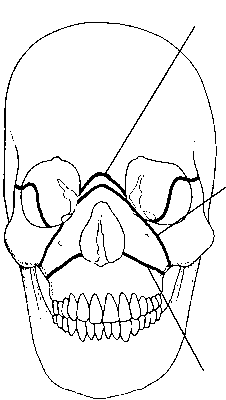 Types of orthognathic Surgery:Correction of A-P relationships:maxillary advancementretraction of anterior maxillary segmentmandibular advancementmandibular setbackdouble jaw surgeryCorrection of Vertical Relationships:maxillary impaction/intrusionmaxillary extrusionmandibular ramus surgery   Correction of Transverse Relationships:surgically assisted maxillary expansionsurgically assisted mandibular expansionCorrection of Asymmetries:MaxillaMandiblemaxilla and mandibleWhen to decide Surgery and not extraction?Important Considerations Chief Complaint: dental vs facial complaint: eg: prominent chin vs. protruded teeth.Facial Appearance: Camouflage is done when facial beauty can be improved via lip retraction without any chin surgery.Severity of the skeletal and dental discrepancies: 	  Sever discrepancy: surgery.           	 Mild to moderate: camouflage.Presence of functional shift: Very important to check for forward functional shift at the time of examination. Presence of such shift may decrease the severity of the malocclusion.Anatomy of the Symphysis:	Thin and narrow symphysis in Class III malocclusion might limit  the retraction of lower 	incisorsFamily History: Maxillary vs Mandibular Surgery?The two Jaws can be moved three dimensionally to achieve the objectives. Adjunctive facial procedures are sometimes neededTwo Jaw Surgery is the best approach for many cases:		For better stability		Most cases have vertical components		To avoid double chin		20% of the cases are combinedSteps of Ortho-Surgical Tx: Proper Diagnosis and Treatment Planning Discussion of TP with the SurgeonExplanation of Treatment Plan Presurigcal OrthodonticsOrthognahtic SurgeryFinishing and DetailingProper Diagnosis/ Treatment Planning: 	Facial Examination and photographic analysis	Cephalometric Analysis	Surgical Prediction	Model Occlusal Analysis	Computer Simulation of Alternative Treatment Outcome: 		Computer image prediction helps the patient to decide between camouflage and 		              surgery  planning surgical treatment. Current prediction methods are more reliable for 		              profile changes than frontal changes 	Model Analysis/Surgery 	Simulate/Predict surgery on the models	Prepare surgical splintOutline for Treatment Planning  A-P relationships          Maxillary deficiency/protrusion                                     	            Mand prognathism/deficiency Vertical relationships:           Open bite                                              	       Deep biteTransverse relationships: Crossbite/ Relative CB before surgery:                                             Treatment:                                                              Dental expansion                                                                            Surgically assisted expansion                                                                           Expansion During surgery  Amount of Deficiency Asymmetries        Cant of occlusal plane                                              Mandible/chin deviation        6- Intrarch problems      	a. Incisors: Proclined/Nonral/Retroclined      	b. Crowding: needs extraction/ without extraction    	c. Curve of Spee: Leveled or not     	d. Expansion: needed or not7- Genioplasty: needed or not 8- Nose/lip relationship - Rhinoplasty needed or not.Pre-Surgical Orthodontics:Level upper and lower archesResolve Spacing or crowding Establish coordinated transverse dimensionsRemoval of dental compensation (Establish normal inclination of incisors) is one key to successful Tx, which often requires extraction of teeth  Preparation for SurgeryRemoval of third molars 6 months before mandibular osteotomy Check for any TMJ problemsManipulate models mounted in an articulator to check for interferences and occlusion (Model Surgery) Splint fabrication (1 or 2 splints)Esthetic and Psychosocial Considerations in Orthognathic Surgery: Data shows a high prevalence of psychological distress (15%-37%), depending on the subscale among those who seek orthognahtic surgery.Those who accept a recommendation for surgical treatment see themselves as less normal than those who decide against treatment, even though cephalometric data for the two groups are similar. Changes in the position of the chin and nose are likely to have a greater impact on facial esthetics than changes limited to the lipsThe effect of orthognathic surgery on the lower face extends the esthetic impact of treatment considerably.If esthetics is a major goal of treatment, changes in the nose, and perhaps other changes in facial soft tissue contours that could be produced by facial plastic surgery should be considered in the treatment planning. Psychological Reactions to Orthognathic Surgery:  About 90% of patients who undergo 	orthognathic surgery report satisfaction with the outcomeOver 80% (a more revealing number) say that, knowing the outcome and what the experience was like, they would recommend such treatment to others and would undergo it again.Few patients have great difficulty in adapting to significant changes in their facial appearance, especially at older age (Young age??) Major esthetic changes in older adults may not be desirable.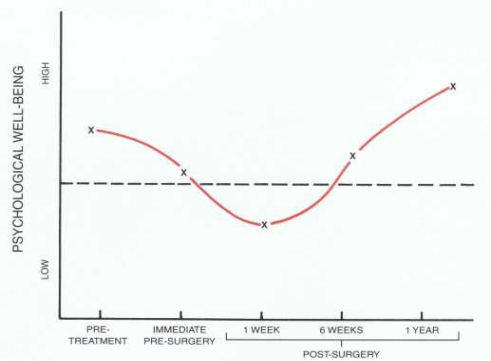 Psychological Reaction of patients during Surgery Correction of Anteroposterior Relationships: Maxillary Surgery The maxilla can be moved forward if bone grafts are interposed posteriorly to help stabilize the new position.  Posterior movement of the entire maxilla is not easily achieved because other skeletal components that normally support the maxilla interfere with moving it back.However, this difficulty is overcome by segmenting the maxilla so that only the anterior portion is retracted The LeFort I downfracture procedure almost always is used now to reposition the maxilla. If the maxilla is advanced, a graft in the retromolar area or at a step created in the lateral wall usually is required. Various materials, including autogenous and freeze-dried bone and alloplastic substances, can be used. Retraction of the anterior segment is achieved by removal of a premolar, segmentation, and movement of the anterior segment into the space created . Although it is technically possible to move the entire maxilla posteriorly, rarely is this necessary. Mandibular Surgery: The mandible can be moved anteriorly or posteriorly in the sagittal plane with relative ease.Extreme advancement may create stability problems associated with neuromuscular               adaptation and stretch of the investing soft tissues. Mandibular advancement:Currently, the bilateral sagittal split osteotomy (BSSO) of the mandibular ramus, performed from an intra-oral approach, is the preferred procedure for most patients who need mandibular advancement.The greatest drawback of the sagittal split is altered sensation post-operatively. Paresthesia over the distribution of the inferior alveolar nerve almost always is present immediately after surgery. Usually this disappears in 2 to 6 months, but 20% to 25% of patients have some degree of long-term altered sensation.Mandibular Setback: Reduction of mandibular prognathism can be accomplished by one of two techniques performed in the ramus, each having advantages and disadvantages. The BSSO discussed previously can be used to move the mandible posteriorly as well as anteriorly. It is widely used for setbacks because of excellent control of the condylar segments and because osteosynthesis screws can be employed for fixation. The transoral vertical oblique ramus osteotomy (TOVRO): Is limited to mandibular setback and requires full-thickness overlapping of the segments.This procedure requires less time than the sagittal split osteotomy Is less likely to produce neurosensory changes.But jaw immobilization after surgery is necessary Control of the condylar fragment can be difficult. Correction of Vertical RelationshipsMaxillary SurgeryMandibular Surgery Correction of AsymmetryGenioplasty in Orthognathic TreatmentIntegration of Orthognathic and Other Facial Surgery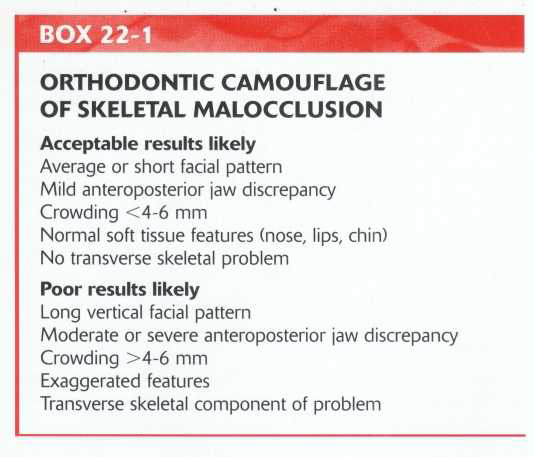 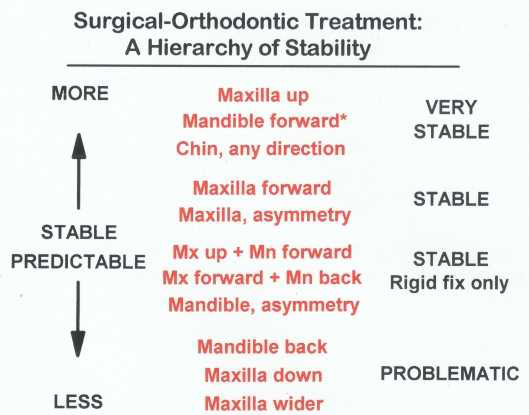 